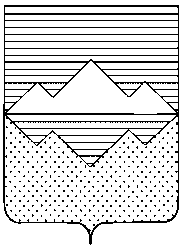 АДМИНИСТРАЦИЯСАТКИНСКОГО МУНИЦИПАЛЬНОГО РАЙОНАЧЕЛЯБИНСКОЙ ОБЛАСТИПОСТАНОВЛЕНИЕОт «04» июня 2018 года  № 378г. СаткаОб изъятии для муниципальных нужд земельного участка с кадастровым номером 74:18:0806025:24, жилых помещений в многоквартирном доме по адресу: Челябинская область, г. Сатка, ул. Больничная, д. 27В соответствии с Земельным кодексом Российской Федерации, на основании статьи 32 Жилищного кодекса Российской Федерации, Постановления Администрации Саткинского муниципального района от 01.04.2016 № 253 «О признании аварийными и подлежащими сносу и капитальному ремонту многоквартирных жилых домов», ПОСТАНОВЛЯЮ:1. Изъять для муниципальных нужд земельный участок из земель населенных пунктов с кадастровым номером 74:18:0806025:24 площадью 201 кв. м (далее — земельный участок), а также жилые помещения в многоквартирном доме по адресу: Челябинская область, г. Сатка, ул. Больничная, д. 27, расположенном на указанном земельном участке (далее — жилые помещения), согласно приложению 1.2. Муниципальному казенному учреждению «Саткинское архитектурно – градостроительное управление»:1) в течение 10 дней со дня принятия настоящего Постановления направить его копию:в Управление Федеральной службы государственной регистрации, кадастра и картографии по Челябинской области;собственникам земельного участка, подлежащего изъятию, собственникам жилых помещений (далее — правообладатели изымаемой недвижимости);2) выполнить все действия, предусмотренные статьей 32 Жилищного кодекса Российской Федерации, необходимые для подготовки и подписания правообладателями изымаемой недвижимости;3) провести процедуру размещения аукциона «Снос аварийного жилого дома и очистка участка от строительного мусора многоквартирного дома по адресу: Челябинская область, г. Сатка, ул. Больничная, д. 27».3. Управлению земельными и имущественными отношениями Администрации Саткинского муниципального района: 1) с собственниками жилых помещений по адресу: Челябинская область, г. Сатка, ул. Больничная, д. 27 заключить соглашения мены на приобретенные  благоустроенные жилые помещения взамен изымаемого жилого помещения;2) заключить договора социального найма с нанимателями жилых помещений по адресу: Челябинская область, г. Сатка, ул. Больничная, д. 27 на приобретенные благоустроенные жилые помещения взамен изымаемого жилого помещения;3) снять с государственного кадастрового учета земельный участок и жилые помещения после сноса многоквартирного жилого дома по адресу: Челябинская область, г. Сатка, ул. Больничная, д. 27.4. Начальнику отдела организационной и контрольной работы Управления делами и организационной работы Администрации Саткинского  муниципального  района  (Корочкина Н.П.) опубликовать настоящее постановление в газете «Саткинский рабочий» и на официальном сайте администрации Саткинского муниципального района:5. Контроль исполнения настоящего постановления оставляю за собой.  6. Настоящее постановление вступает в силу со дня его подписания.Исполняющий обязанности Глава Саткинского муниципального района                                                 П.А. БарановПриложение 1 к Постановлению администрации Саткинского муниципального районаот 04.06.2018 № 378Земельные участки, подлежащие изъятию для муниципальных нуждЖилые помещения, подлежащие изъятию для муниципальных нужд№ п.п.Ф.И.О собственниковАдрес земельного участкаПлощадь земельного участка, кв.м.Площадь земельного участка пропорционально общей площади жилого помещения, кв.м.1Султанова Халя АнгаметдиновнаЧелябинская область, г. Сатка, ул. Больничная, д. 2720142,132Полюдова Елена Евгеньевна, Полюдов Андрей ВалерьевичЧелябинская область, г. Сатка, ул. Больничная, д. 2720150,0Итого  Итого  Итого  Итого  92,13№ п.п.Ф.И.О собственниковАдрес жилого помещенияОбщая площадь жилого помещенияКадастровый номер жилого помещенияПравоустанавливающий документ на жилое помещение, его реквизитыОбщая площадь долей общего имущества МКД1Султанова Халя Ангаметдиновна Челябинская область, г. Сатка, ул. Больничная, д. 27, кв. 133,774:18:0806025:104Свидетельство о государственной регистрации права 74 АД 462568 от 01.07.2013г.33,72Полюдова Елена Евгеньевна, Полюдов Андрей ВалерьевичЧелябинская область, г. Сатка, ул. Больничная, д. 27, кв. 34074:18:0806025:102Свидетельство о государственной регистрации права  74 АЕ 286806 от 02.02.2015г . Свидетельство о государственной регистрации права  74 АЕ 286805 от 02.02.2015г .40Итого Итого 73,7Итого Итого 73,7